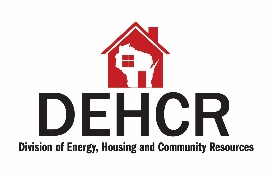 Grantee: Contract #: Date:File ContentsPresentNotes/CommentsContract  Yes     NoAmendments Yes     No  NAEqual Opportunity/Fair Housing Yes     NoProcurement  Yes     No NAFinancial Management Admin. Funds:Staff Time ReportingReceipts of Administrative PurchasesAllocation Policy Yes     No   NA Yes     No  NA Yes    No   NAProgram Income Reporting Yes     No NA